§2238.  Acts necessary to accomplish purposesAn association may do each and every thing necessary, suitable or proper for the accomplishment of any one of the purposes or the attainment of any one or more of the objects enumerated in this chapter; or conducive to or expedient for the interest or benefit of the association; and contract accordingly; and in addition exercise and possess all powers, rights and privileges necessary or incidental to the purposes for which the association is organized or to the activities in which it is engaged; and, in addition, any other rights, powers and privileges granted by the laws of this State to ordinary corporations, except such as are inconsistent with the express provisions of this chapter; and do any such thing anywhere.The State of Maine claims a copyright in its codified statutes. If you intend to republish this material, we require that you include the following disclaimer in your publication:All copyrights and other rights to statutory text are reserved by the State of Maine. The text included in this publication reflects changes made through the First Regular and First Special Session of the 131st Maine Legislature and is current through November 1. 2023
                    . The text is subject to change without notice. It is a version that has not been officially certified by the Secretary of State. Refer to the Maine Revised Statutes Annotated and supplements for certified text.
                The Office of the Revisor of Statutes also requests that you send us one copy of any statutory publication you may produce. Our goal is not to restrict publishing activity, but to keep track of who is publishing what, to identify any needless duplication and to preserve the State's copyright rights.PLEASE NOTE: The Revisor's Office cannot perform research for or provide legal advice or interpretation of Maine law to the public. If you need legal assistance, please contact a qualified attorney.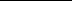 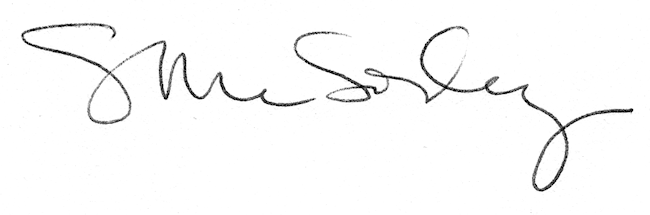 